801 South Kettle Street                 Delinquency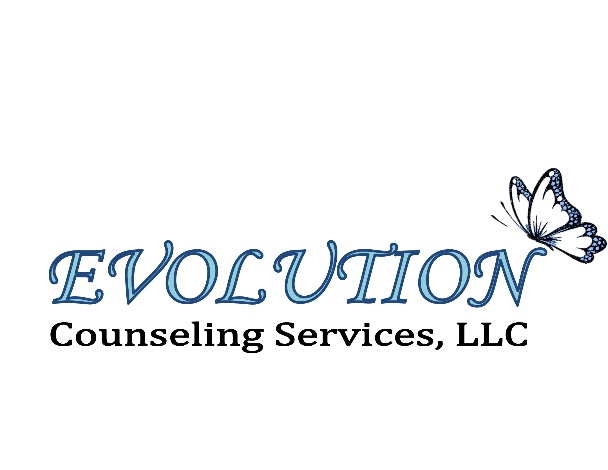 	Altoona PA 16602		 Prevention (DP)Office #: (814) 201-2751	 Program*Please send referrals to: Chelsey Clark, DP DirectorEmail: cnclark@evolutionblair.com                                        Cell #: (814) 327-3881     Fax #: (814) 201-2758*Feel free to attached additional info if necessary such as evaluations, school reports, or narrative infoAny additional info:DATE OF REFERRAL REFERRAL SOURCEREFERRAL SOURCEREFERRAL CONTACT #REFERRAL CONTACT #CYF/JPO ASSIGNED STAFFCYF/JPO ASSIGNED STAFFPREFERRED COMMUNICATIONPREFERRED COMMUNICATIONPREFERRED CONTACT INFOCELL / OFFICE PHONE / EMAILCELL / OFFICE PHONE / EMAILCYF/JPO ASSIGNED SUPERVISORCYF/JPO ASSIGNED SUPERVISORPREFERRED COMMUNICATIONPREFERRED COMMUNICATIONPREFERRED CONTACT INFOCELL / OFFICE PHONE / EMAILCELL / OFFICE PHONE / EMAILPRIMARY ADOLESCENTPRIMARY ADOLESCENTPRIMARY ADOLESCENTFULL NAMEDOB/ AGECIRCLE ONE: MALE/ FEMALE/ OTHERSTREET ADDRESSCITY, STATE and ZIP CODECITY, STATE and ZIP CODEEMAIL ADDRESSHOME PHONECELL PHONEWho has legal custody of the adolescent?Where does the adolescent currently reside?REASON FOR REFERRALREASON FOR REFERRALREASON FOR REFERRALADOLESCENT & FAMILY STRENGTHSADOLESCENT & FAMILY STRENGTHSADOLESCENT & FAMILY STRENGTHSSERVICES CURRENTLY INVOLVED IN FAMILYSERVICES CURRENTLY INVOLVED IN FAMILYSERVICES CURRENTLY INVOLVED IN FAMILYMENTAL HEALTH DIAGNOSISMENTAL HEALTH DIAGNOSISMENTAL HEALTH DIAGNOSISExplanation:Explanation:Explanation:Medication:Medication:Medication:SCHOOL INFORMATIONSCHOOL INFORMATIONSCHOOL INFORMATIONSchool attending:Current grade:FAMILY & HOUSEHOLDSchool attending:Current grade:FAMILY & HOUSEHOLDSchool attending:Current grade:FAMILY & HOUSEHOLDMother / Female Guardian NameRelationshipAgeHistory of substance abuse, violence, or mental health involvement?Father / Male Guardian NameRelationshipAgeHistory of substance abuse, violence, or mental health involvement?Number of siblings living in homeOther key supportsOther key supports